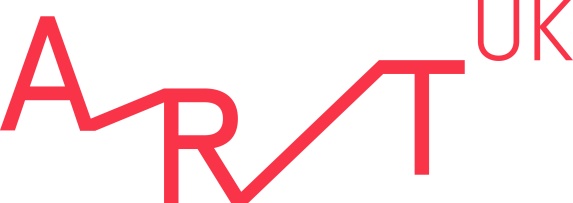 Rediscovering our sculpture: an Art UK symposiumThursday 11 March 20219.30am - 10.10amArt UK Sculpture - connecting communities with their sculptural heritageThe opening session of the conference will provide an overview of Art UK’s four-year project to digitise thousands of sculptures across the UK, held in collections and seen in our public spaces. Project Manager, Katey Goodwin, will talk about how we ran such an ambitious project and how we engaged with schools and communities across the country to gain a deeper understanding of the sculpture around us.To join this session, please click on the following link about 5 minutes before the start time:https://us02web.zoom.us/j/89214033578 SpeakerKatey Goodwin, Deputy Director and Head of Digitisation and Public Engagement, Art UK10.45am - 11.55amCreating access to sculpture through Art UK's digitisation projectDigitising tens of thousands of sculptures involved the skills and dedication of hundreds of people – project staff, photographers, volunteers, and staff from collections across the UK. How did Art UK organise this work? Art UK’s project team, who managed the digitisation programme, will outline the logistics of recording and photographing sculpture in a wide variety of settings.To join this session, please click on the following link about 5 minutes before the start time:https://us02web.zoom.us/j/86196438106 SpeakersHazel Buchan Cameron and Alison Mitchelson, Regional Digitisation Managers, Art UK, ‘Those who can imagine anything, can create the impossible’ – recording sculpture in collectionsJessie Maucor and Colin White, Photography Managers, Art UK, Photographing and recording sculpture in collections for Art UK SculptureAnthony McIntosh, Public Sculpture Manager, Art UK and Tracy Jenkins, Public Sculpture Officer, Art UK, Recording public sculpture and the volunteer experience for Art UK SculptureChairKatey Goodwin, Deputy Director and Head of Digitisation and Public Engagement, Art UK12.10pm - 1pmSculpture and photographyThis session looks at how the development of photography has provided greater access to sculpture and how images have been used for education and research. It will also explore photography's potential to enhance the interpretation and experience of sculpture on display in a gallery setting.To join this session, please click on the following link about 5 minutes before the start time:https://us02web.zoom.us/j/82237583981 SpeakersMichael Pritchard, Royal Photographic Society, Photographing sculpture in the nineteenth centuryAlex Patterson, Assistant Curator of Fine Art, National Museums Liverpool and Derek Trillo, Freelance Photographer and tutor, Looking beyond the surface: The Visual Experience of SculptureChairDr Camilla Stewart, Head of Commercial Programmes and Collection Partnerships, Art UK1.15pm - 1.35pmVirtual meet-up for conference participantsYour opportunity to meet fellow conference participants in a virtual setting. Discuss what you have seen so far in the conference and look ahead to the sessions to come.There are a maximum of 30 places available for this session. If you would like to book a place, please sign up here: https://www.eventbrite.co.uk/e/rediscovering-our-sculpture-symposium-virtual-meet-up-1-tickets-143777547515 Host: Katey Goodwin, Deputy Director and Head of Digitisation and Public Engagement, Art UK2pm - 3.40pmPublic sculpture in the town and on campusThis session focused on public sculpture and how it is curated and presented in a variety of settings – in New Towns in Scotland and England, and on the campuses of two universities. How have these collections developed and evolved, and what are the connections between the sculpture and their local communities?To join this session, please click on the following link about 5 minutes before the start time:https://us02web.zoom.us/j/89573692364 SpeakersAndrew Demetrius, Curator and PhD candidate, University of St Andrews, Scotland’s New Town Art MovementKate Harding, Artistic Director, Harlow Art Trust, Harlow Sculpture TownLayla Bloom, Curator of the University of Leeds Art Collection and the Stanley & Audrey Burton Gallery, Curating the campus: new directions?Michael Shaw, Lecturer in Fine Art, Loughborough University, Curating Sculpture in the LandscapeChairProfessor Alison Yarrington, Professor Emerita of Art History, Loughborough University4.15pm - 5.30pmNew approaches to curation and researchThis session takes a detailed look at new research into sculptures and sculptors in collections in the UK, and how they are presented and curated.To join this session, please click on the following link about 5 minutes before the start time:https://us02web.zoom.us/j/89307682032 SpeakersLouise Weller, Head of Exhibitions, Pallant House Gallery, Cathie Pilkington: A Sculptural Bag LadyRosamund Lily West, Paul Mellon Research Curator at the Royal Society of Sculptors, “Every sculptor of any standing”: Pioneering Women at the Royal Society of SculptorsJulia Carver, Curator, Modern and Contemporary Art, Bristol Museums, Reflecting on Reg Butler: Curating the Nude and Naked for a 21st Century AudienceChairAnn Compton, Hon. Research Fellow, University of Glasgow6pm - 7pmKeynote session: Jeremy Deller and Mary Beard in conversation Join artist Jeremy Deller in conversation with renowned Classicist and Art UK Patron Mary Beard, as they discuss their views on public art in the UK. The discussion will touch on how they feel about the debate around contentious statues and their removal, and their thoughts on the role of art and sculpture in our public spaces.To join this session, please click on the following link about 5 minutes before the start time:https://us02web.zoom.us/j/83308938485 ChairAndrew Ellis, Director, Art UKFriday 12 March 20219.30am - 10.40amNew sculpture discoveries and researchThis session focuses on new research, giving us a fresh view of the history and wider context of sculptures in UK collections. We will show how crowdsourcing of expertise through Art Detective has enhanced the records of sculptures recorded through the Art UK Sculpture project. To join this session, please click on the following link about 5 minutes before the start time:https://us02web.zoom.us/j/84072814200 SpeakersDr Marion Richards, Art Detective Manager, Art UK, Art Detective sculpture discoveriesMalcolm Baker, Distinguished Professor Emeritus of the History of Art at the University of California, Riverside, Busts, Socles and Settings: Roubiliac’s Busts for Lord Ligonier and their ContextRebecca Wade, Art historian and curator, Beyond the Veil: An object biography of ‘The Veiled Venus’ by Kühne Beveridge and Ella Von WredeChairDr Holly Trusted FSA, Senior Honorary Research Fellow, Victoria and Albert Museum11.15am - 12.05pmReconsidering diversity and sculptureIn a post-colonial world, how do contemporary curators and art historians reclaim collections built by our predecessors? Why have some sculptures been undiscovered until now? In this session we will consider what sculptures can tell us about our past and how we reclaim their unheard histories.To join this session, please click on the following link about 5 minutes before the start time:https://us02web.zoom.us/j/88487397192 SpeakersMelanie Polledri, Curator of Art Collections Management and Access, Amgueddfa Cymru – National Museum Wales, [un]seen [un]heard: sculpture and diversity in the museumProfessor Susannah Thompson, Art historian and Head of Doctoral Studies, Glasgow School of Art, A Rediscovery?: Edmonia Lewis’s Bust of Christ (1870)ChairJulia DeFabo, Social Media Manager, Art UK12.30pm - 1pmVirtual meet-up for conference participantsYour opportunity to meet fellow conference participants in a virtual setting. Discuss what you have seen so far in the conference and look ahead to the sessions to come.There are a maximum of 30 places available for this session. If you would like to book a place, please sign up here: https://www.eventbrite.co.uk/e/rediscovering-our-sculpture-symposium-virtual-meet-up-2-tickets-143783553479 Host: Katey Goodwin, Deputy Director and Head of Digitisation and Public Engagement, Art UK1.30pm - 3.10pmSculpture and learningLearning professionals across the UK are developing innovative programmes to engage people with sculpture, both in-person and online. This session focuses on best practice from recent engagement programmes, sharing what has worked in a variety of settings, from schools and museums to family days and street parties.To join this session, please click on the following link about 5 minutes before the start time:https://us02web.zoom.us/j/82726427117 SpeakersSelina Levinson Drake, Learning and Engagement Manager, Art UK, and Shane Strachan, Learning and Engagement Officer, Art UK, The Art UK Sculpture project learning programmeAmanda Phillips, Learning and Access Officer, Leeds Art Gallery, Taking sculpture into school: a tale of struggle and magicJane Bhoyroo, Producer, Yorkshire Sculpture International, Yorkshire Sculpture InternationalRuth Clarke, Inclusion Associate, Fitzwilliam Museum, Cambridge, Developing our inclusive practice – from touch tours to creative responseChairKatey Goodwin, Deputy Director and Head of Digitisation and Public Engagement, Art UK3.45pm – 4.55pmSculpture in sound and visionThis session looks at how film and audio can be used to create better access to sculpture for a range of audiences, including young people and people with sight impairments. The session will also consider a key example of sculpture that challenges the traditional parameters of a three-dimensional art form, exploring space through the use of sound.To join this session, please click on the following link about 5 minutes before the start time:https://us02web.zoom.us/j/82853352112 SpeakersKeith Alexander, CultureStreet, Making films of sculptures with schoolsAnna Fineman, VocalEyes, Access to sculpture through Audio Description Dr Lucia Farinati, Independent researcher supported by Paul Mellon Centre for Studies in British Art - Research Grant, Audio Arts Sound Works: A case study of an expanded sculptural practiceChairDr Marion Richards, Art Detective Manager, Art UK